Дискуссия в колледже по «Интернет-безопасности».17 апреля  в колледже прошло открытие  дискуссионного  клуба «Veritas». Девизом дискуссионного клуба волонтеры выбрали латинское изречение «Темпорис филиа вэритас», что в переводе означает – Истина - дочь времени.«Мы бы хотели сделать наш клуб максимально неформальным и неофициальным, чтобы в дружеской, непосредственной беседе делиться друг с другом своим опытом, поддерживать начинания, помогая им реализовываться в жизнь», - сказала Эмиля Адуева, студентка 1 курса группы А-184. Темы для обсуждения были предложены студентами в результате   социологического опроса. Первое заседание клуба посвящалось «Интернет безопасности».Число пользователей Интернета в России стремительно растет, причем доля молодежи и совсем юной аудитории среди пользователей Всемирной паутины очень велика. Особенно для молодых людей, он становится информационной средой, без которой они не представляют себе жизнь. Интернет может быть прекрасным и полезным средством для обучения, отдыха или общения с друзьями, но в тоже время Интернет может быть опасен.В заседании клуба приняли участие Лелаев Илгар Каримович – главный специалист, эксперт отдела по работе со студенческой и трудящейся молодежью Министерства по делам молодежи РД, Госенов Магомедтагир Юсупович, председатель «ДРОО МООО «РСО», участковый инспектор ОПДН г.Каспийска Исрапилов Аким Владимирович.Сотрудники ведомств рассказали участникам дискуссии, что в Интернете, как и в реальной жизни, появились хулиганство, призывы к экстремизму, вредительство, мошенничество, хищение персональных данных, вымогательство и прочие малоприятные явления - нарушения прав и свободы граждан. Речь так же шла о безопасном поведении, о защите персональных данных, об административной, уголовной ответственности в соответствии с действующим законодательством РФ за распространение информации экстремистской, националистической, другой направленности, о виртуальной зависимости, об использовании и распространении вредоносных программ, о неправомерном доступе к охраняемой законом компьютерной информации, а также о действиях, которые необходимо совершить, в случае, если стал жертвой мошенников, вымогателей. Ребятам был показан видеоролик «Безопасность в Интернете», были розданы информационные листовки «Правила безопасности в Интернете».Помимо этого, большинство студентов признают, что использовали различные варианты обхода ограничений для доступа к информации. В частности, указывали электронную почту или данные родителей, завышали возраст, некоторые фильтры удавалось обходить путем смены системного времени на компьютере, удавалось «вычислить» пароль, установленный родителями.На  заседание клуба были приглашены школьники 9-х классов школ города Каспийска, которые приняли активное участие в дискуссии.По итогам заседания было предложено провести на первых курсах серию уроков по правилам безопасного использования сетевых технологий в образовательной деятельности и повседневной жизни.После заседания клуба ребята долго не расходились, обсуждая вопросы следующего заседания.Алимова З.В., преподаватель КМиС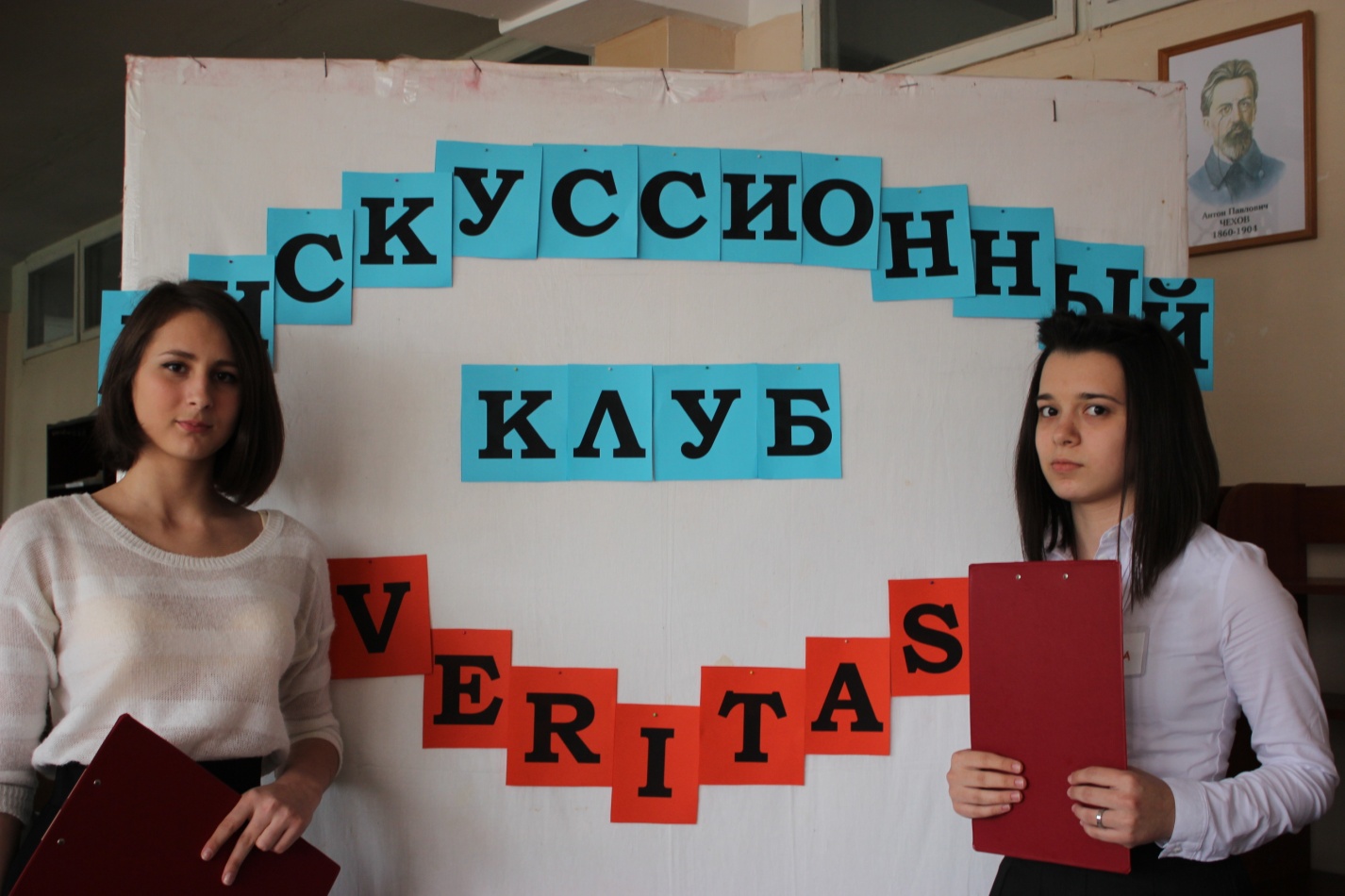 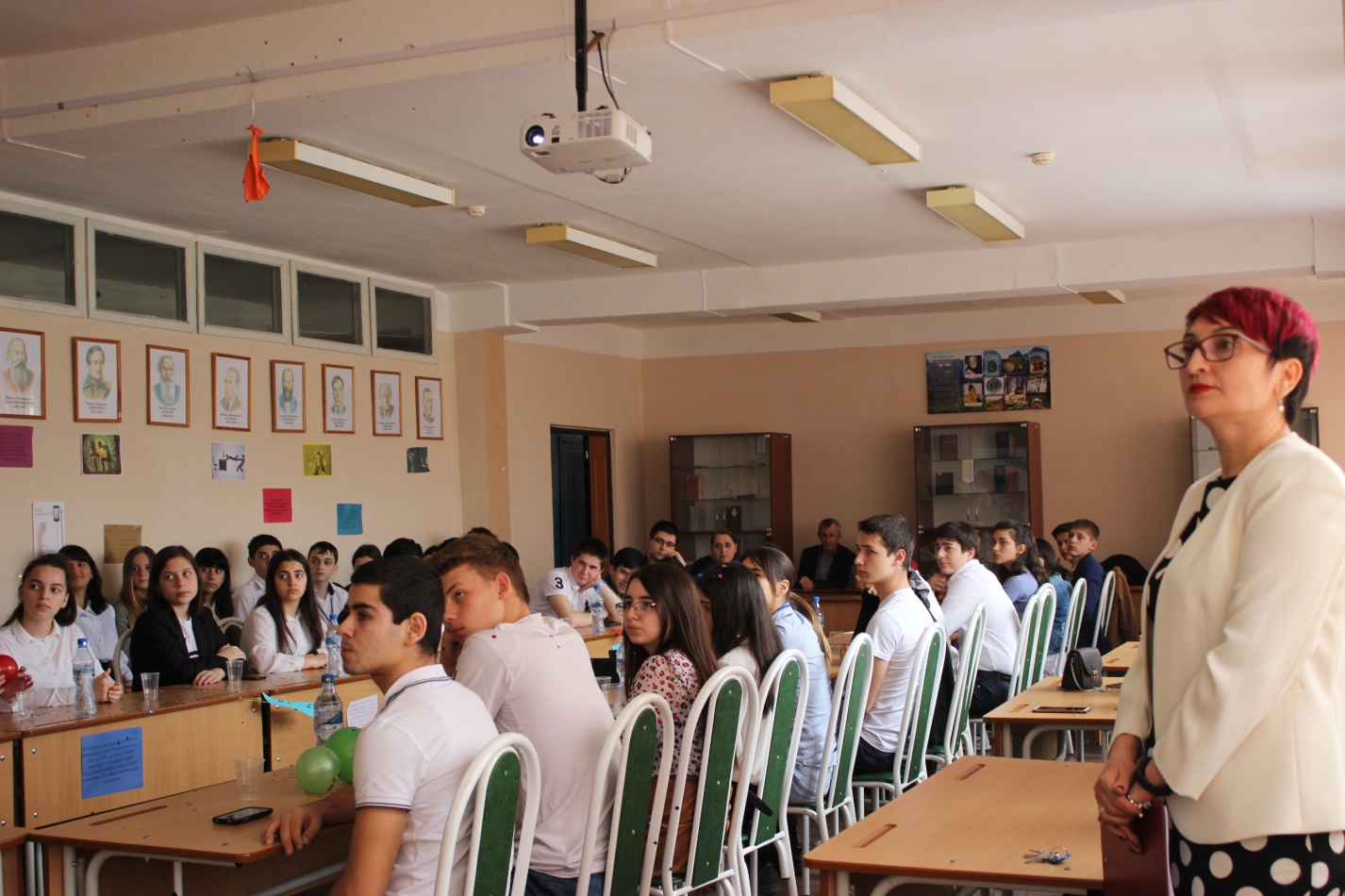 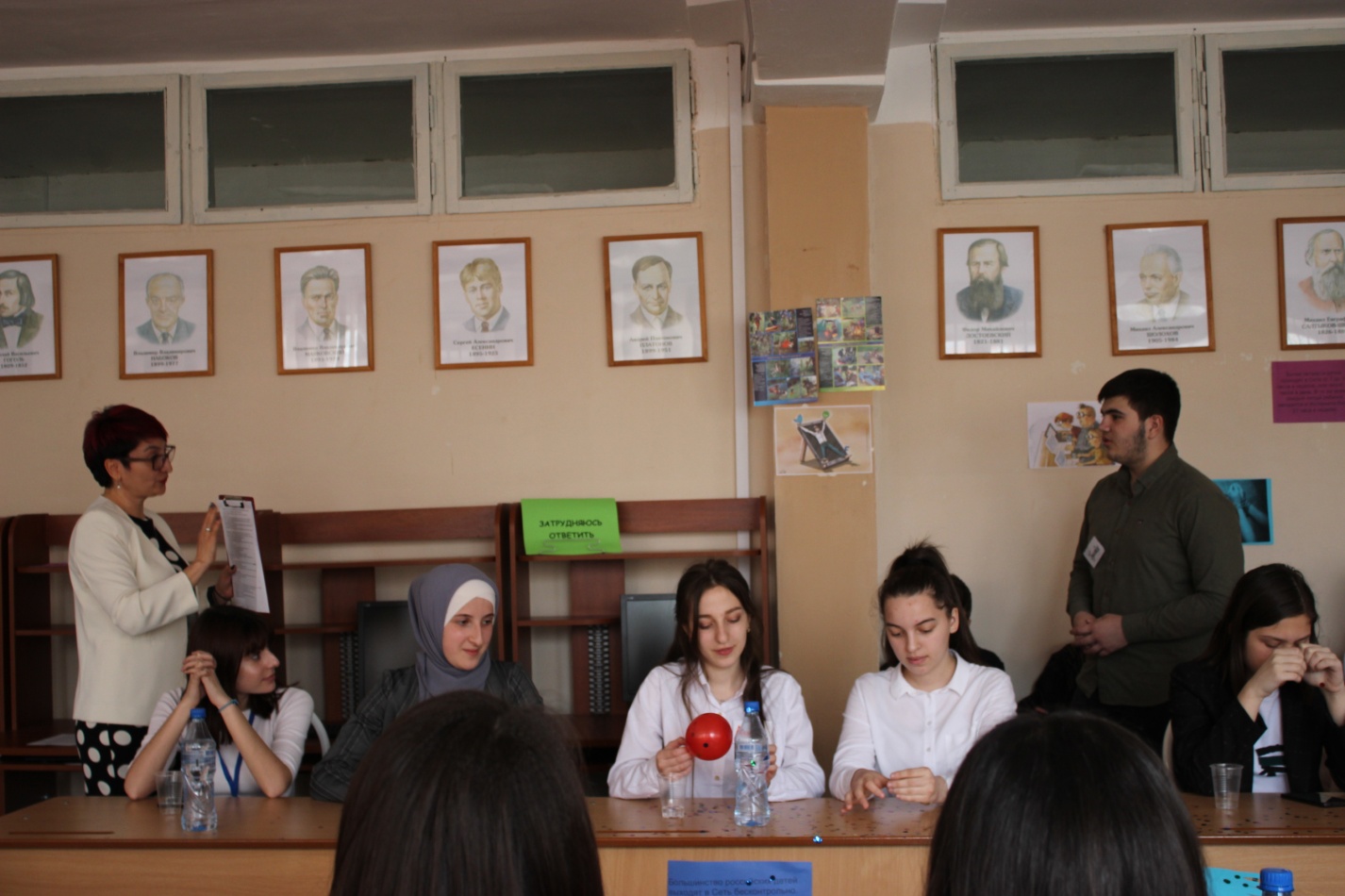 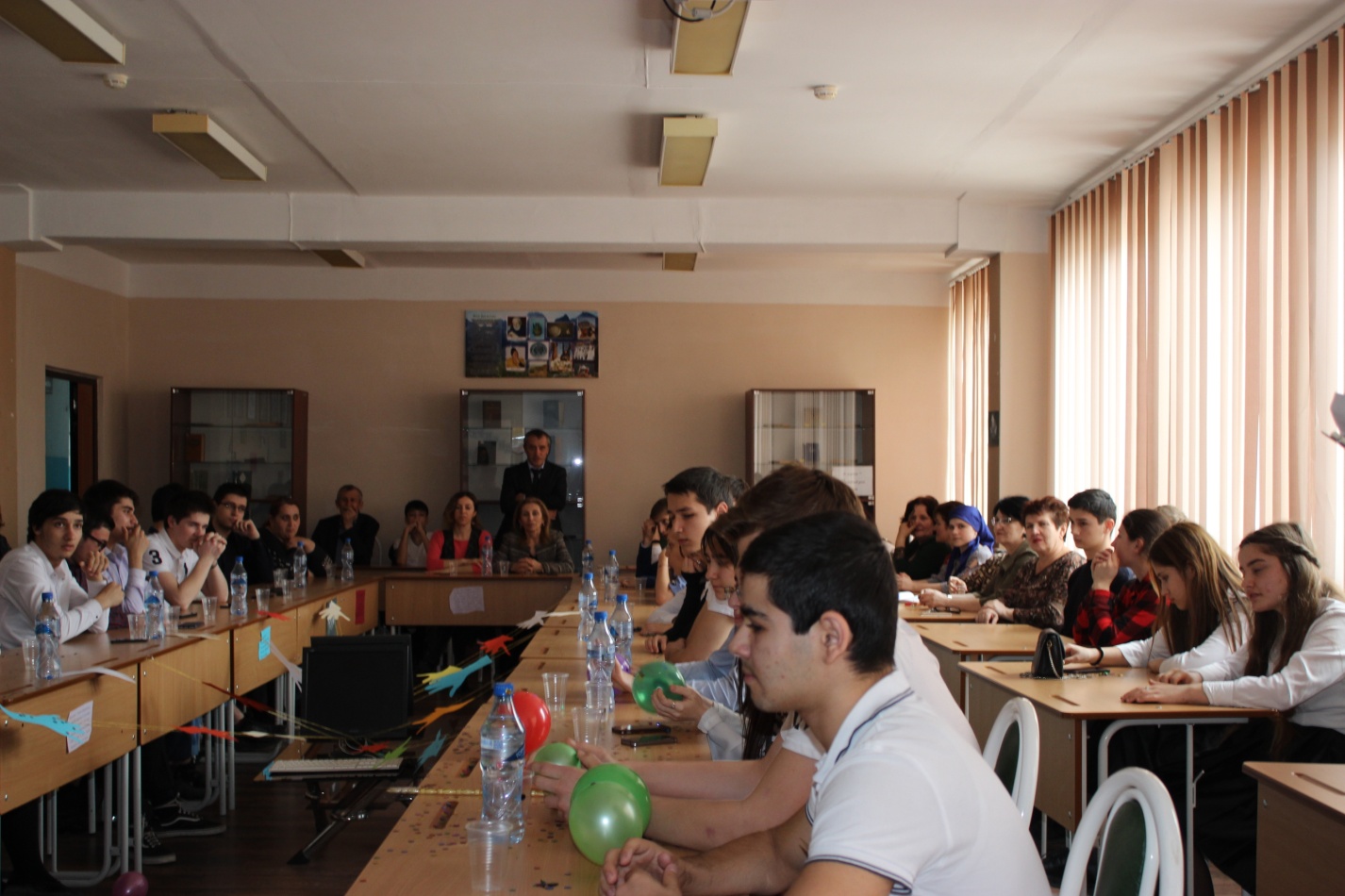 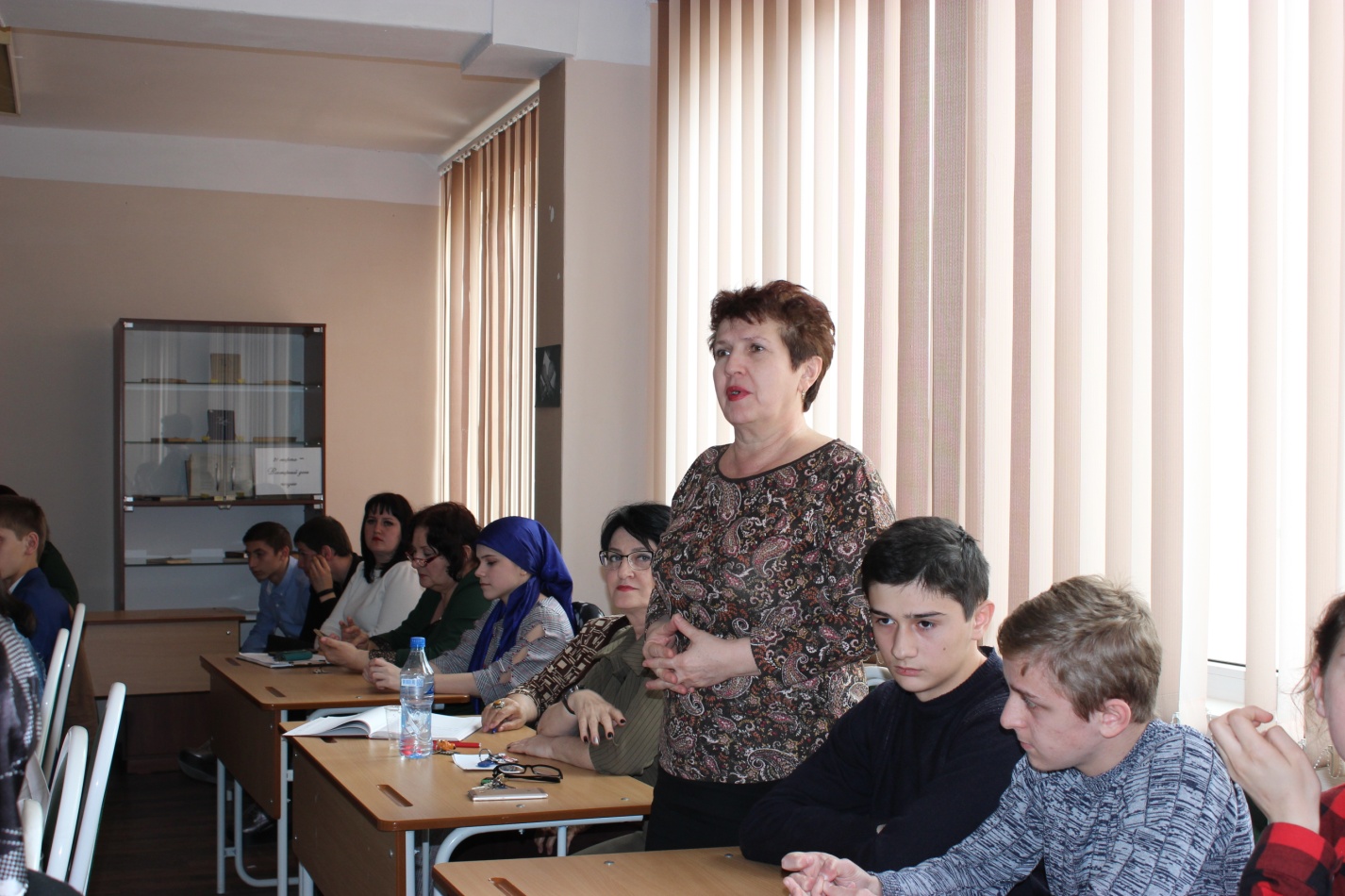 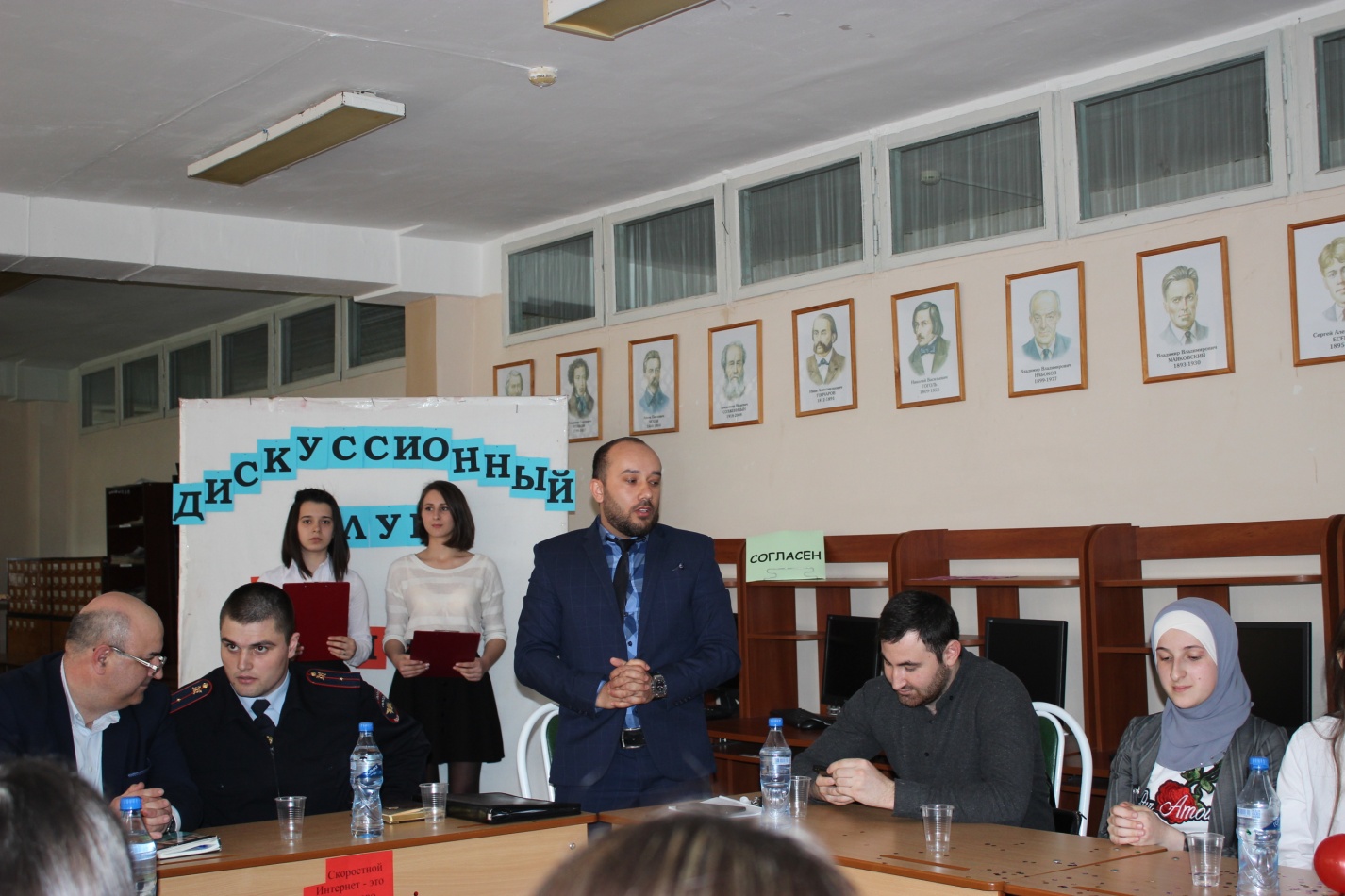 